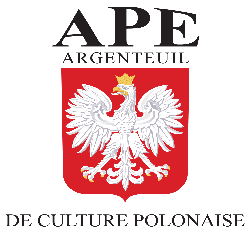 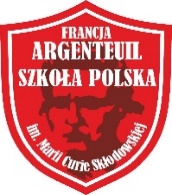 Fiche de pré-inscription – Karta wstępnego zapisu na rok szkolny 2023-2024SZKOŁA POLSKA im. MARII CURIE-SKŁODOWSKIEJ 290 avenue Jean Jaurès ,95100 ARGENTEUILNom de l’élève/ Nazwisko ucznia:		Prénom/Imie :	Date de naissance/ Data urodzenia : 	Nom et prénom du père/ Nazwisko i mie ojca :	Nom et prénom de la mère / Nazwisko i imie matki : 	Adresse/ Adres :	Code/ Kod : 		Ville/ Miasto : 	E-mail : 	Port.père/ kom.ojca:		Port.mère/ kom.matki:	Nous souhaitons inscrire notre enfant /Prosimy o zapisanie naszego dziecka do szkoły polskiej : Do szkoły polskiej podstawowej : Jeżeli dziecko uczęszczało już na język polski zaznaczyć klasa, która ukończyło: 	Si votre enfant a déjà suivi des cours de polonais, merci de préciser le niveau : 	Do grupy „z językiem polskim jako obcym” : Niveau de langue en polonais / Poziom języka polskiego : ………………………………………………………..Participation aux frais de fonctionnement de l’école / Składka na funkcjonowanie szkoły : 140€ 10 % de réduction pour le 2ème enfant (266€ pour 2 enfants) ; 20 % de réduction pour le 3ème enfant (378 € pour 3 enfants).Paiement obligatoire à l’inscription / Płatność obowiązkowa przy zapisie do Agata Adamczyk i Colette Makosz :  Règlement en totalité en une fois (espèces ou chèque) ou paiement en 3 fois avec 3 chèques à l’ordre d’APE / Płatność jednorazowa (gotówka lub czek) lub 3 czeki (jako odbiorca należy wpisać APE). Szkoła zakupuje podręczniki.Le règlement intérieur de l’école est à signer à la rentrée / Regulamin szkoły jest do podpisania w momencie rozpoczęcia roku szkolnego.Chaque enfant est sous la responsabilité de l’APE uniquement pendant le temps de sa leçon de polonais, en  dehors de cette période les enfants doivent être sous la surveillance et la responsabilité de leurs parents.Szkoła ponosi odpowiedzialność za bezpieczeństwo dzieci wyłącznie podczas zajęć lekcyjnych, zgodnie z planem godzin. Po zakończeniu zajęć, rodzic jest zobowiązany odebrać dziecko lub powierzyć pod opiekę wskazanej osobie dorosłej.Observations/ Uwagi/ allergie : 	Date / Data : 		Signature/ Podpis 	CONTACTS : INSCRIPTIONS / ZAPISY :Par téléphone : 06.14.29.17.32 (I. Dudziak) ou 06.32.33.94.58 (M. Ruszała)Par mail : isabelle.dudziak@wanadoo.fr ou goniar@op.plwww.polonia-argenteuil.com	 APE Szkoła Polska Argenteuil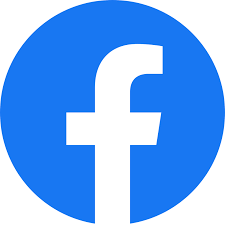 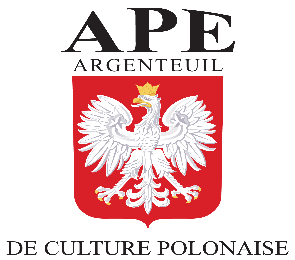 REGULAMIN SZKOŁY POLSKIEJ		 IM. MARII CURIE-SKŁODOWSKIEJ W ARGENTEUIL                         I.POSTANOWIENIA OGÓLNEWszyscy członkowie społeczności szkolnej tj. uczniowie, opiekunowie i rodzice mają obowiązek stosowania się do postanowień niniejszego Regulaminu.      		II.ORGANIZACJA SZKOLY1.Nabór do szkołyUczęszczanie do szkoły polskiej im. Marii Curie-Skłodowskiej w Argenteuil jest dobrowolne. Zapisanie dziecka do szkoły związane jest z równoczesną akceptacją obowiązującego w niej programu naukowo-dydaktycznego oraz z zapoznaniem się i przestrzeganiem regulaminu szkoły.Rodzice i uczniowie pisemnie zobowiązują się do przestrzegania regulaminu. Rodzice wypełniają formularz zgłoszeniowy wraz z informacją dotyczącą fotografowania i filmowania dziecka.2.Termin i czas trwania zajęć szkolnychZajęcia szkolne odbywają się w soboty począwszy od września i kończą się w miesiącu czerwcu. Kalendarz sobót lekcyjnych jest opracowywany przez zarząd szkoły i komunikowany co roku wszystkim uczniom, rodzicom i nauczycielom: strona internetowa: www.polonia-argenteuil .com informacja wklejona do zeszytu oraz informacja werbalna.3.UczniowieUczniami Szkoły Polskiej w Argenteuil mają prawo być wszyscy, którzy chcą uczyć się języka polskiego i innych przedmiotów w języku polskim bez względu na płeć, rasę, przekonania polityczne i religijne z uwzględnieniem liczby miejsc jakimi dysponuje szkoła w poszczególnych klasach.Uczniowie mają prawo do bycia traktowanym w sposób nienaruszający ich godności osobistejUczniowie zobowiązują się do przestrzegania regulaminu szkołyUczniowie mają obowiązek przychodzić na lekcje punktualnieUczeń zobowiązany jest do posiadania podręczników,zeszytów,pomocy i przyborów potrzebnych na lekcjeUczeń zobowiązany jest szanować podręczniki, które wypożycza szkoła a następnie ich zwrotu pod koniec roku szkolnego (brak zwrotu ,może być podstawą do zatrzymania wydania świadectwa,a uszkodzenie lub zniszczenie książki podstawą do odkupienia nowej)Uczeń, który z rożnych przyczyn był nieobecny na lekcjach zobowiązany jest do uzupełnienia materiału w tym prac domowych (zadania umieszczane są co tydzień na stronie internetowej szkoły w zakładce: szkoła polska)Uczniowie po każdej nieobecności zobowiązani są do dostarczenia nauczycielowi pisemnego usprawiedliwienia (w wyjątkowych sytuacjach telefonicznie)Uczniowie powinien zapoznać się z przedmiotowym systemem oceniania,przekazywania rodzicom wszystkich informacji szkolnych(w tym swoich osiągnięć edukacyjnych), respektowania godzin lekcyjnychUczniowie zobowiązani są do zaliczenia przedmiotu i oddania wszystkich prac w terminie wyznaczonym przez nauczyciela, również poprawienia oceny nie później niż dwa tygodnie przed ich wystawieniem (semestr i zakończenie roku-szkolnego)Uczniowie nie mogą spożywać posiłków podczas lekcjiUczniowie nie powinni przynosić do szkoły konsoli gier czy innych wartościowych przedmiotów. Szkoła nie ponosi odpowiedzialności w przypadku ich zniszczenia czy zaginięcia.Użytkowanie telefonów komórkowych: uczeń przed wejściem na lekcje zobowiązany jest wyłączyć telefon i oddać do depozytu nauczycielowi do czasu zakończenia lekcji. Użycie telefonu dozwolone jest wyłącznie za zgoda nauczyciela i służy wyłącznie do komunikowania się z rodzicami lub w celach dydaktycznych.Bez zgody nauczyciela uczeń nie może nagrywać zajęć szkolnych, robić zdjęćUczeń nie może udostępniać w mediach społecznościowych wizerunku kolegów i pracowników szkoły bez ich uprzedniej zgodyUczniowie przychodzą do szkoły w stosownym stroju (czystym, schludnym a w dniach uroczystości szkolnych w stroju uroczystym, na zajęciach lekcyjnych nie nosimy nakryci głowy: czapki, chustki , opaski itp)Uczniowie zobowiązani są szanować prace nauczycieli, kolegów, zarządu szkoły i innych osób i nie zakłócać toku zajęćUczeń ma stosować się do poleceń wydawanych przez nauczyciela i władze szkoły oraz innych pracowników szkoły oraz ich nie kwestionowaćUczniów obowiązują zasady «savoir-vivre » tzn : nie naruszamy godności innych osób : słowem,gestem,czynem,nie używamy wulgaryzmów,nie podnosimy głosuUczniowie nie mogą samowolnie wychodzić poza teren szkoły w godzinach lekcyjnychW przypadku łamania regulaminu uczeń może zostać upomniany słownie, mieć obniżoną ocenę ze sprawowania, zostać odesłany do innej klasy, wyrzucony z lekcji, co skutkuje natychmiastowym powiadomieniem rodziców jak również w skrajnych przypadkach po konsultacji z zarządem szkoły i rodzicami zawieszony w prawach uczniach.4.Promocja i klasyfikacja uczniówZgodnie z artykułem 44 k ustawy 1 o systemie oświaty oraz wewnętrznym rozporządzeniem szkoły w przypadku 50% absencji (nieobecności) na zajęciach lekcyjnych w skali roku szkolnego uczeń nie może być klasyfikowany co skutkuje brakiem wydania świadectwa. Tym samym, aby zdobyć wiedzę na wymaganym poziomie szkoły uczeń zobowiązany jest jeszcze raz uczęszczać do tej samej klasy.W przypadku, kiedy z rożnych przyczyn uczeń nie opanuje materiału na ocenę pozytywną z danego przedmiotu i uzyska ocenę niedostateczną nie uzyskuje promocji do następnej klasy.5.RodziceWszyscy Rodzice, opiekunowie prawni deklarujący posłać dziecko do polskiej szkoły zobowiązują się do:Uiszczenia opłat przy zapisie : jednorazowo gotówka lub czek wypisanym na APE,  lub 3 ratach tylko czekiem. W sytuacji braku wpłat i braku kontaktu z Zarządem Szkoły dziecko może zostać zawieszone w prawach ucznia nawet skreślone z listyPunktualnego posyłania bądź przyprowadzania dziecka na lekcje,oraz odbierania ich po zajęciachOdpowiedzialności za bezpieczeństwo dziecka do momentu rozpoczęcia pierwszej lekcjiSystematycznego sprawdzania postępów dziecka w naucePomagania w odrabianiu zadań domowychZapoznawania się z informacjami na temat swojego dziecka (podczas przerw nauczyciela, telefonicznie lub e-mailowo)Powiadomienia o nieprzewidywanej nieobecności dziecka lub tez o decyzji wypisania dziecka ze szkołyUczestniczenia w zebraniach szkolnych; w przypadku niemożliwości stawienia się na zebraniu w terminie wyznaczonym przez nauczyciela rodzic zobowiązany jest ustalić inny dogodny dla obu stron terminW celu omówienia spraw dydaktycznych, wychowawczych, ocen semestralnych i końcowych rodzice proszeni są o zwracanie się do nauczyciela a dopiero w razie nieścisłości i braku współpracy informować Panie Dudziak lub Pani Ruszała.Pomocy w organizowaniu uroczystości szkolnych i zajęć pozaszkolnychRodzice lub opiekunowie prawni będą obciążeni kosztami szkód spowodowanych przez ucznia w szkole.Podpis ucznia: ........................................................ Podpis rodziców: .........................................................